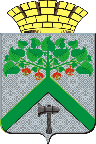 Финансовое управление АДМИНИСТРАЦИИВерхнесалдинскоГО городскоГО  округАПРИКАЗот 25 марта   2020 г.							                        № 29г. Верхняя СалдаО перечне и кодах  целевых статей расходов, относящихся к бюджету Верхнесалдинского городского округаНа основании пункта 4 статьи 21 Бюджетного кодекса Российской Федерации, в целях исполнения бюджета Верхнесалдинского городского округа на 2020 год и плановый период 2021-2022 годов приказываю:1. В перечень и коды целевых статей расходов бюджета Верхнесалдинского городского округа, утвержденных приказом Финансового управления администрации Верхнесалдинского городского округа от 13.11.2019 № 99 (с   изменением  от 23.01.2020 № 6, от 05.02.2020 № 13, от 17.03.2020 № 27)  внести следующие изменения:1) добавить строки  58-1, 58-2  следующего содержания:2. Разместить настоящий приказ на официальном сайте Верхнесалдинского городского округа http://www.v-salda.ru.3. Контроль исполнения настоящего приказа оставляю за собой.И.о.начальника  Финансового управления   администрации Верхнесалдинского городского округа              Л.А. Измоденова58-1.05 116 24000Разработка проектно-сметной документации58-2.05 117 24000Устройство тротуара по ул. Р.Люксембург от д. 14 до д.142